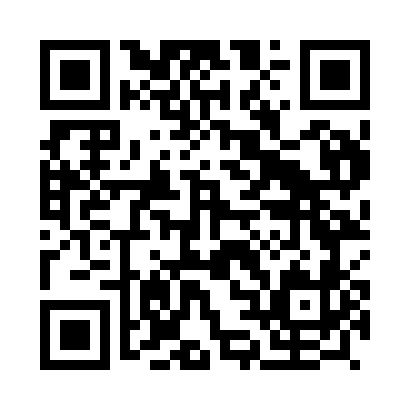 Prayer times for Parafita, PortugalWed 1 May 2024 - Fri 31 May 2024High Latitude Method: Angle Based RulePrayer Calculation Method: Muslim World LeagueAsar Calculation Method: HanafiPrayer times provided by https://www.salahtimes.comDateDayFajrSunriseDhuhrAsrMaghribIsha1Wed4:396:271:286:258:3010:112Thu4:386:261:286:268:3110:133Fri4:366:251:286:278:3210:144Sat4:346:231:286:278:3310:165Sun4:326:221:286:288:3410:186Mon4:306:211:286:288:3510:197Tue4:286:201:286:298:3710:218Wed4:276:191:286:308:3810:229Thu4:256:171:286:308:3910:2410Fri4:236:161:286:318:4010:2511Sat4:226:151:286:318:4110:2712Sun4:206:141:286:328:4210:2913Mon4:186:131:286:338:4310:3014Tue4:176:121:286:338:4410:3215Wed4:156:111:286:348:4510:3316Thu4:136:101:286:348:4610:3517Fri4:126:091:286:358:4710:3618Sat4:106:081:286:358:4810:3819Sun4:096:071:286:368:4910:3920Mon4:076:071:286:378:5010:4121Tue4:066:061:286:378:5110:4222Wed4:056:051:286:388:5210:4423Thu4:036:041:286:388:5210:4524Fri4:026:041:286:398:5310:4725Sat4:016:031:286:398:5410:4826Sun3:596:021:286:408:5510:4927Mon3:586:021:296:408:5610:5128Tue3:576:011:296:418:5710:5229Wed3:566:001:296:418:5810:5330Thu3:556:001:296:428:5810:5531Fri3:545:591:296:428:5910:56